                                                                                                                                                                 Выписка из Основной образовательной               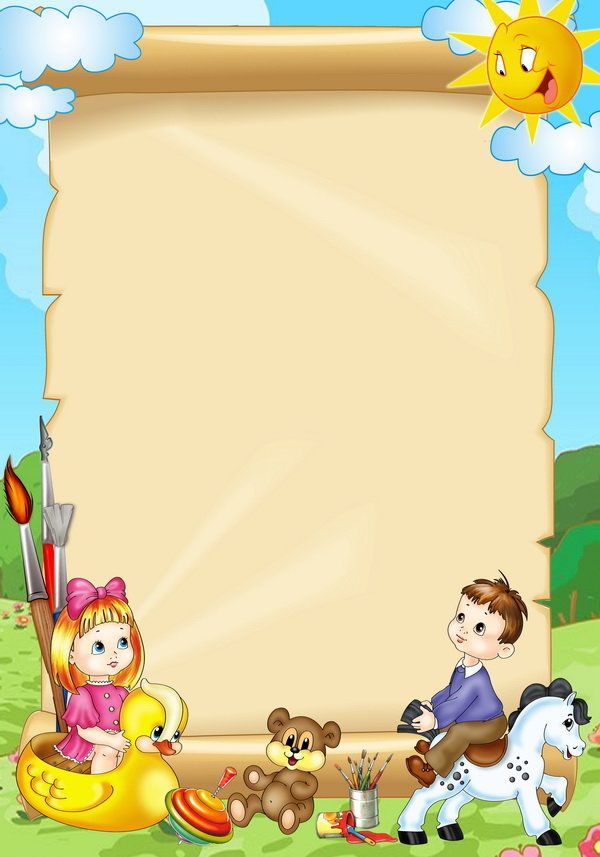                                                                                                                                                                  программы дошкольного образования                                                                                                                                                                                            Муниципального бюджетного                                                                                                                                                                                  дошкольного образовательного                                                                                                                                                                           учреждения «Детский сад №131»                                                                                                                                                                            комбинированного  вида.Распорядок  дня детей  в  МБДОУ № 131 комбинированного вида   /холодный период/на 2019-2020 учебный годГруппа компенсирующей направленности 2 года обученияРежимные моментыПрием, осмотр, самостоятельная деятельность детей6.00-8.10Утренняя гимнастика8.10-8.20Подготовка к завтраку, завтрак8.20-8.50Самостоятельная деятельность, подготовка к ООД8.50-9.00Организованнаяобразовательная деятельность1. 9.00-9.30(1)9.40-10.10(2)2.10.20-10.50Второй завтрак10.10-10.20Подготовка к прогулке, прогулка (игры, наблюдения, труд) физическая культура на воздухе 1 раз в неделю10.50-12.2011.50-12.20Возвращение с прогулки12.20-12.30Подготовка к обеду, обед12.30-13.00Подготовка ко сну, дневной сон13.00-15.00Постепенный подъем,  гимнастика, воздушные, водные процедуры15.00-15.20Подготовка к полднику, полдник15.20-15.40Игры, труд, самостоятельная деятельность15.40-16.30Организованная  образовательная деятельность во 2 половину дня15.45-16.15 (2 раза в неделю)Подготовка к вечерней прогулке, прогулка, уход домой16.30-18.00